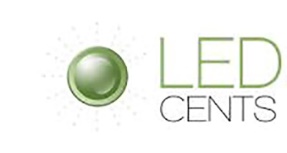 InvoiceInvoice # ~335~Date: ~53~~59~  ~60~~61~ , ~62~ ~63~	BILL TO~37~~38~~39~, ~40~ ~41~P.O. NumberTermsShipProjectDue on receiptThank you for your business!